РезюмеСавченко  Виктория  Алексеевна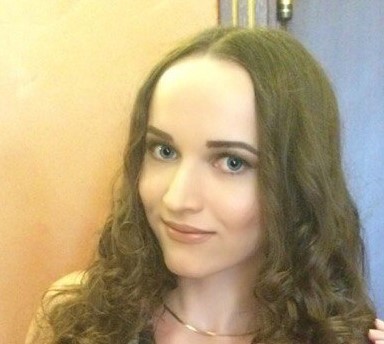 Вакансия: ---Занятость: ПолнаяГрафик работы: Полный деньГотовность к командировкам: нет                         Желаемая зарплата: 25000 руб.                         Телефон: +79530955501                         Электронная почта: vika1994555@mail.ruЛичная информацияГражданство: Российская Федерация Место проживания: г. Сочи Переезд: Не возможен Образование: Высшее Дата рождения: 15 февраля 1994 (22 года) Пол: Женский Семейное положение: Не замужемОпыт работыДолжность: консультант (полная занятость) Период работы: С 5 сентября 2016 г. по 21 сентября 2016 г. проходила обучение в ПАО «СБЕРБАНК» расположенный по адресу ул. Парковая д34/1С 26 сентября 2016 г. по 21 октября 2016 г. временно работала в ПАО «СБЕРБАНК» расположенный по адресу ул. Дивноморская  д.17С 18 ноября 2016 г. по 9 января 2017 г. работала в ПАО «СБЕРБАНК» расположенный по адресу ул. Красных партизан д.5ОбразованиеУчебное заведение: Сочинский государственный университет, г.Сочи Дата окончания: июнь 2016 года Факультет: Экономика Специальность: Финансы и кредит Форма обучения: ОчнаяДополнительная информацияИностранные языки: Английский (базовый уровень) Компьютерные навыки: Печать, сканирование, копирование документов, Интернет, Электронная  почта, Microsoft Word, Microsoft Excel, Microsoft Power Point Наличие водительских прав (категория): Нет Ваши занятия в свободное время: Прогулки на велосипеде, в кинотеатр, занятия в тренажерном зале, увлечение фотографией Другие сведения, о которых вы хотели бы сообщить: Желание развиваться, Самостоятельность, Ответственность, Внимательность, Организованность, Целеустремленность, Порядочность, Пунктуальность